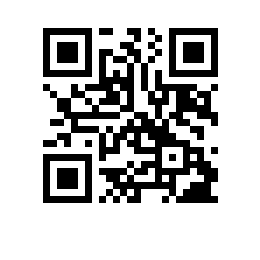 № 6.13-08.1/090123-4 от 09.01.2023Девятое января две тысячи двадцать третьего года            Федеральное государственное автономное образовательное учреждение высшего образования «Национальный исследовательский университет «Высшая школа экономики» (далее – НИУ ВШЭ) в лице ректора НИУ ВШЭ Анисимова Никиты Юрьевича, действующего на основании устава, настоящей доверенностью уполномочивает декана факультета креативных индустрий НИУ ВШЭ (далее - Факультет) Быстрицкого Андрея Георгиевича:1. Заключать, вносить изменения, расторгать от имени НИУ ВШЭ в рамках деятельности Факультета:1.1. договоры о закупке товаров (работ, услуг) для нужд НИУ ВШЭ, включая договоры выполнения работ, оказания услуг (за исключением договоров возмездного оказания преподавательских услуг) в целях обеспечения учебного процесса с физическими лицами (за исключением иностранных граждан), в пределах средств, предусмотренных для реализации мероприятий финансового плана Факультета;1.2. договоры об образовании, заключаемые при приёме на обучение за счёт средств физических и/или юридических лиц по образовательным программам высшего образования;1.3. договоры с физическими и юридическими лицами об учреждении именных стипендий студентам Факультета и об оказании пожертвований НИУ ВШЭ на развитие Факультета;1.4. договоры с юридическими лицами на организацию и проведение всех видов студенческих практик, выездных летних студенческих школ и других учебных мероприятий, проводимых по инициативе Факультета для студентов Факультета, в пределах средств, предусмотренных для реализации мероприятий финансового плана Факультета, с соблюдением процедур закупки товаров (работ, услуг) для нужд НИУ ВШЭ; 1.5. договоры выполнения научно-исследовательских работ студентами и профессорско-преподавательским составом Факультета в пределах средств, предусмотренных для реализации мероприятий финансового плана Факультета;1.6. договоры и соглашения о сотрудничестве, не влекущие финансовых обязательств для                  НИУ ВШЭ.2. Акцептовать счета, осуществлять приём и сдачу товаров (работ, услуг), поставленных (выполненных, оказанных) по указанным в пункте 1 настоящей доверенности гражданско-правовым договорам, а также подписывать акты сдачи-приемки услуг, оказанных по договорам возмездного оказания преподавательских услуг, в том числе на условиях почасовой оплаты.Доверенность выдана сроком по тридцать первое декабря две тысячи двадцать пятого года включительно без права передоверия предоставленных полномочий третьим лицам.Ректор                                                                  	                                                                    Н.Ю. Анисимов